Základní škola a Mateřská škola Litvínov, Podkrušnohorská 1589, okres Most	
se sídlem: Podkrušnohorská 1589, 436 01 Litvínov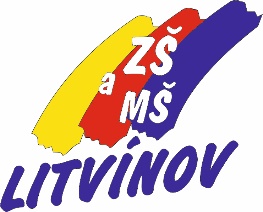 Režim dne v ŠD6:00   -  7:00      příchod dětí do ŠD, volné hry, stavebnice, kreslení apod.7:00   -  7:30      odpočinková činnost, stolní spol. hry, pohybové hry apod.7:30   -  8:00      odchod dětí do tříd, příprava na vyučování 8:00 – 11:40 – 12:35   vyučování dle rozvrhu11:40 – 12:00      příchod dětí do sběrných tříd, docházka12:00 – 12:30 – 13:30    hygiena, oběd, přechod do budovy ŠD12:30 – 13:30    odpočinková činnost, poslech pohádky, stolní hry,                           odchody dětí po obědě13:30 – 14:55    hlavní zájmová činnost podle plánu                         (výchovná činnost, soutěže, organizované hry, pobyt v přírodě)14:55 – 15:00     příchod z vycházky, převlékání, svačina15:00 – 16:30     volné hry do příchodu rodičů, odchod dětí z ŠDŽádáme rodiče, aby respektovali režim dne a pomohli nám zajistit průběh činností ŠD.!!! Příchody po obědě jsou časově odlišné, zaleží na rozvrhu vyučování jednotlivých tříd!!!